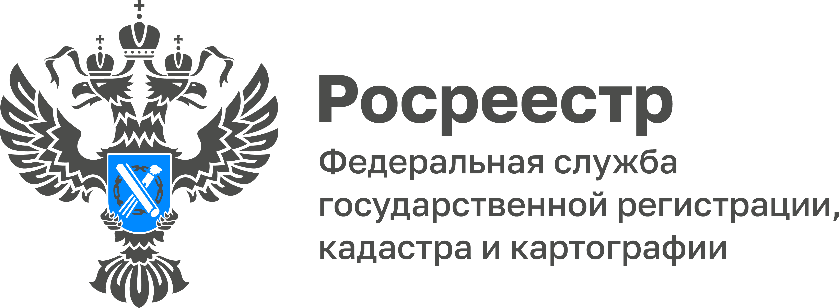 Вопросы туляков в сфере недвижимости решит 
Кадастровая палата Жители региона могут обратиться за получением профессиональных услуг в сфере недвижимости в Кадастровую палату по Тульской области. На возмездной основе специалисты учреждения окажут необходимые услуги.«В частности, сотрудники сделают проект договора в простой письменной форме, проконсультируют по составу пакета документов. Кроме того, учреждением осуществляется выездной прием и курьерская доставка», - подчеркивает директор Кадастровой палаты по Тульской области Светлана Васюнина.Также обращаем внимание заявителей на следующие услуги:анализ сведений Единого государственного реестра недвижимости (ЕГРН), выявление технических ошибок и проведение совместных с заказчиком мероприятий по их устранению; подготовку информации, необходимой для формирования пакета документов для исправления реестровой ошибки в соответствии с ч. 7.3 ст. 61 Федерального закона от 13.07.2015 № 218-ФЗ «О государственной регистрации недвижимости»; проведение проверки результатов выполненных кадастровых работ и предоставление предложений по их доработке;подготовку заключения о преобразовании объектов недвижимости, а также порядке и способах устранения несоответствий в основных характеристиках объектов;проверку материалов, подготовленных для внесения в ЕГРН сведений о зоне с особыми условиями использования (ЗУОИТ).Любому заинтересованному лицу Кадастровая палата по Тульской области даст рекомендации или поможет решить проблемные вопросы, связанные с объектами недвижимости, в досудебном порядке. Цены на услуги учреждения значительно ниже, чем в иных организациях. Качество гарантировано, так как сотрудники владеют специальными знаниями в данной области.Обратиться в Кадастровую палату по Тульской области можно любым удобным способом: по телефону - 8 (4872) 77-33-17 (доб. 2313, 2312, 2413), почте, электронной почте, при личном обращении, через официальный сайт Кадастровой палаты.